Name of Journal: World Journal of Clinical CasesManuscript NO: 48139Manuscript Type: MINIREVIEWSNeoadjuvant endocrine therapy: A potential strategy for ER-positive breast cancerYao LT et al. NAE for ER+ breast cancer patientsLi-Tong Yao, Mo-Zhi Wang, Meng-Shen Wang, Xue-Ting Yu, Jing-Yi Guo, Tie Sun, Xin-Yan Li, Ying-Ying XuLi-Tong Yao, Mo-Zhi Wang, Meng-Shen Wang, Xue-Ting Yu, Jing-Yi Guo, Tie Sun, Xin-Yan Li, Ying-Ying Xu, Department of Breast Surgery, the First Affiliated Hospital of China Medical University, Shenyang 110001, Liaoning Province, ChinaORCID number: Li-Tong Yao (0000-0001-9233-5331); Mo-Zhi Wang (0000-0002-0297-2052); Meng-Shen Wang (0000-0002-3190-6062); Xue-Ting Yu (0000-0002-1463-7630); Jing-Yi Guo (0000-0001-8857-2254); Tie Sun (0000-0002-7234-9100); Xin-Yan Li (0000-0003-0710-0293); Ying-Ying Xu (0000-0003-4924-9379).Author contributions: Yao LT and Wang MZ contributed equally to the writing and critical revision of this manuscript; Wang MS, Yu XT, and Guo JY collected and analyzed the relevant literature; Sun T and Li XY contributed to paper revision and editing; Xu YY is the corresponding author and responsible for the conception, funding, and finalization.Supported by the National Natural Science Foundation of China, No. 81773083.Conflict-of-interest statement: The authors have no conflict of interest.Open-Access: This article is an open-access article which was selected by an in-house editor and fully peer-reviewed by external reviewers. It is distributed in accordance with the Creative Commons Attribution Non Commercial (CC BY-NC 4.0) license, which permits others to distribute, remix, adapt, build upon this work non-commercially, and license their derivative works on different terms, provided the original work is properly cited and the use is non-commercial. See: http://creativecommons.org/licenses/by-nc/4.0/Manuscript source: Unsolicited manuscriptCorresponding author: Ying-Ying Xu, PhD, Professor, Department of Breast Surgery, the First Affiliated Hospital of China Medical University, No. 155, North Nanjing Street, Shenyang 110001, Liaoning Province, China. xuyingying@cmu.edu.cnTelephone: +86-24-83282741Fax: +86-24-22703578Received: April 8, 2019Peer-review started: April 8, 2019First decision: May 31, 2019Revised: June 21, 2019Accepted: July 3, 2019 Article in press:Published online:AbstractA potential strategy for patients with estrogen receptor (ER)-positive breast cancer is necessary to replace neoadjuvant chemotherapy which has limited benefit. Neoadjuvant endocrine therapy (NAE) has been indicated to be a favorable alternate approach to downstage large or locally advanced breast cancer in ER-positive, human epidermal growth factor receptor 2 (HER2)-negative (ER+/HER2-) patients, especially postmenopausal women. Previous studies have demonstrated the efficacy of various endocrine agents in NAE. Aromatase inhibitors (AIs) have proven superiority over tamoxifen as a suitable choice to optimize treatment efficacy. Fulvestrant was recently reported as an effective agent, similar to AIs. Furthermore, the addition of targeted agents exerts synergistic antiproliferative effects with endocrine agents and rapidly improves response rates in both endocrine sensitive and resistant tumors. The neoadjuvant platform provides a unique opportunity to define the appropriate strategy and address the mechanisms of endocrine resistance. In addition, the predictive value of biomarkers and genomic assays in NAE is under investigation to evaluate individual effects and validate biomarker-based strategies. In this review, we discuss the most relevant evidence on the potential of NAE for ER+ breast cancer. The current understanding also offers new insights into the identification of the optimal settings and valuable predictive tools of NAE to guide clinical treatment decisions and achieve beneficial therapeutic effects. Key words: Breast cancer; Neoadjuvant endocrine therapy; Neoadjuvant chemotherapy; Aromatase inhibitor; Palbociclib; Ki67; Genomic assay© The Author(s) 2019. Published by Baishideng Publishing Group Inc. All rights reserved.Core tips: Neoadjuvant endocrine therapy (NAE), either alone or combined with other therapies, is a valuable alternate approach to ER-positive breast cancer. Our objective is to define the optimal settings for suitable individuals, including optimal treatment duration, endocrine agents, and targeted agents in NAE. The identification of correct patients for NAE remains unknown and requires further validation corresponding to biomarker-based strategies. This review consolidates the current relevant evidence to verify the potential value and discuss the development prospects of NAE. Yao LT, Wang MZ, Wang MS, Yu XT, Guo JY, Sun T, Li XY, Xu YY. Neoadjuvant endocrine therapy: A potential strategy for ER-positive breast cancer. World J Clin Cases 2019; In pressINTRODUCTIONNeoadjuvant chemotherapy (NAC) has been defined as a standard treatment option for localized or locally advanced breast cancer. NAC is used to downgrade and downsize the tumor, which can decrease the extent of surgery and increase the likelihood of breast-conserving surgery (BCS). Moreover, it can improve the long-term prognosis for patients whose operative specimen showed a pathological complete response (pCR)[1,2]. Clinical evidence has demonstrated that the status of hormone receptor (HR) and human epidermal growth factor receptor 2 (HER2) leads to a corresponding response and efficacy of NAC[3]. However, patients with estrogen receptor (ER)-positive, HER2-negative (ER+/HER2-) breast cancer show limited results from NAC, with a lower pCR and poor objective response rate (ORR)[4]. Thus, an alternate neoadjuvant approach is required for breast cancer of this subtype. There is now increasing data that neoadjuvant endocrine therapy (NAE) may be a more appropriate treatment strategy than NAC[5]. Traditionally, NAE has been reserved for locally advanced breast cancer in chemotherapy intolerant or feeble senior patients due to its indolent clinical response and difficulties in efficacy evaluation[6]. However, since the development of third-generation aromatase inhibitors (AIs), several studies were conducted to evaluate the effects of NAE on ER+ breast cancer[7,8]. Neoadjuvant AI has comparable efficacy to NAC in terms of pCR, ORR, and BCS, suggesting the feasibility of this well-tolerated strategy, mainly for postmenopausal patients[9]. The choice of chemotherapy or endocrine therapy (ET) as neoadjuvant treatment depends on disease characteristics and patient subtypes. We will discuss the most relevant clinical trials to illustrate whether NAE, either monotherapy or combination therapy, can serve as a potential option in patients with ER+/HER2- breast cancer.Furthermore, optimal NAE settings can optimize treatment response and achieve the maximum therapeutic effect for ER+ breast cancer[10]. Emerging evidence has revealed the efficacy of different endocrine agents in presurgical application, including AIs, tamoxifen, and fulvestrant. The identification of optimal agents can result in tailored treatment for both postmenopausal and premenopausal patients. Combining targeted agents with AI or fulvestrant yields promising effects for postmenopausal patients with advanced or metastatic breast cancer[11,12]. The results are being translated to neoadjuvant settings and provide possibilities to fulfill the requirements of drug resistance mechanism exploration and new drug development[13]. Available neoadjuvant endocrine settings are generally favorable for ER+ breast cancer patients, but not all patients benefit equally. The neoadjuvant period can provide a usable platform for tumors to receive biopsy on treatment, leading to the exploration of predictive tools that can screen suitable individuals and select treatment options in breast cancer[14,15]. Current evidence suggested that compared with traditional tumor staging, biomarkers, especially Ki67, and genomic assays offered more accurate prediction information. This evidence provides novel insight into the development of biomarker-based strategies in NAE. In this review, we will detail the most relevant evidence to verify the potential role of NAE. We identify optimal settings, including optimal duration, optimal endocrine agents, and optimal targeted agents, and then evaluate the prognostic role of biomarkers and genomic assays in NAE. NAE can act as a prospective strategy and scientific platform for optimizing treatment efficacy, screening suitable individuals, and investigating mechanisms of drug resistance in ER+/HER2- breast cancer. NAE AS A POTENTIAL APPROACH IN THE NEOADJUVANT SETTINGNAE monotherapySeveral studies have already proved that NAE had a similar beneficial therapeutic effect to NAC for ER+ breast cancer (Table 1). A phase II clinical trial published by Semiglazov et al[16] suggested that there was no significant difference between the NAC arm (doxorubicin plus paclitaxel) and NAE arm (anastrozole or exemestane) in terms of clinical response (63.6% vs 64.5%), ultrasound response (46% vs 40%), or mammographic response (63% vs 60%). In comparison with the NAC arm, the NAE arm showed an improved BCS rate (24% vs 33%, P = 0.058). Similar results were provided in the GEICAM/2006-03 trial between the NAC arm (epirubicin, cyclophosphamide, and docetaxel) and NAE arm (exemestane) in both clinical response rate (CRR 66% vs 48%, P = 0.075) and BCS rate (47% vs 56%, P = 0.2369)[5]. Meanwhile, a subgroup analysis suggested that NAC had a clear advantage over NAE in premenopausal women (CRR, 75% and 44%, P = 0.027), whereas in postmenopausal women, this advantage disappeared. Regarding the safety of neoadjuvant settings, grade 3/4 toxicity was more common in NAC therapy than in NAE therapy (47% vs 9%, P < 0.001)[5]. The recent, multicenter NEOCENT trial also proposed that the NAC group had more serious adverse effects (AEs), such as alopecia, vomiting, stomatitis, and anemia, than the NAE group, affirming the safety and tolerability of NAE[17]. Furthermore, a meta-analysis including five randomized controlled trials with 538 patients, of whom 267 (49.6%) received NAE and 271 (50.4%) underwent NAC, can be considered the best evidence. This meta-analysis indicated that NAE was as efficacious as NAC in clinical response and increased the rates of BCS and wide local excision, with better tolerability[9]. Given the efficacy and low toxicity correlated with NAE, this treatment option as a potential alternative treatment strategy to NAC, especially in postmenopausal patients, was encouraged.NAE combination therapyBased on this promising knowledge of NAE, neoadjuvant chemo-endocrine therapy (NCET), which combined NAE and NAC, was a potential treatment option for hormone-sensitive patients (Table 1). NCET has been explored in comparison with either NAE or NAC therapy. Nakayama et al[18] compared the efficacy between the single-agent anastrozole group and the anastrozole plus UFT (tegafur/uracil) group in the Neo-ACET BC trial. There was a greater tendency of tumor degeneration in the NCET group than in the NAE group, although the study was halted due to altered liver function. A recent trial enrolled 63 primary invasive breast cancer patients with initial exemestane treatment followed by response-dependent addition of cyclophosphamide. The results suggested that the clinical response of nonresponders was improved to be comparable to that of responders by the addition of cytotoxic agents to the endocrine agents (CRR for nonresponders and responders at weeks 24 and 36; 54% vs 85% and 71% vs 71%)[19]. NECT has a broad-range antitumor activity and favorable efficacy over NAE monotherapy.In comparison with NAC and NECT, Mohammadianpanah et al[20] indicated that the addition of letrozole simultaneously with neoadjuvant FAC (5-fluorouracil, doxorubicin, and cyclophosphamide) therapy significantly increased clinical and pathologic response rates compared with chemotherapy alone. The CSCSG-036 trial confirmed that concurrent NAC and estrogen deprivation provided higher effectiveness in ER+ breast cancer (CRR, 84.8% vs 72.6%, P = 0.02), especially for those with high Ki67 expression (91.2% vs 68.7%, P = 0.001)[21]. Similar toxicities were observed in the NCET and NAC arms, further supporting the role of NCET as a potential neoadjuvant treatment option. Owing to its promising clinical response and acceptable toxicity, NCET has shown great development prospects for ER+/HER2- breast cancer patients.OPTIMAL SETTINGS OF NAETo understand the optimal settings for NAE, we will discuss clinical trials to identify the optimal duration, endocrine agents, and targeted agents (Tables 2 and 3).Optimal duration of NAEThe duration of NAE treatment in most clinical trials was approximately 4-6 mo, based on experience; however, some investigators noted that this common duration might not be sufficient to achieve the best results in tumor shrinkage[22-24]. Several clinical trials were established to assess the optimal duration of neoadjuvant AIs that would permit tumor regression and BCS eligibility for initially unsuitable patients[23]. A study comparing the tumor size of patients receiving exemestane treatment at 3 and 6 months revealed that extended exemestane therapy had a potential to significantly reduce tumor volume[25]. A phase IV clinical trial verified this conclusion with a slightly larger number of participants and suggested that 7.5-mo neoadjuvant letrozole therapy was optimal to achieve beneficial shrinkage in tumor volume and facilitate BCS, in comparison with 4-month conventional treatment[22]. Overall, long-term neoadjuvant treatment achieves further tumor reduction and increases the feasibility of the BCS rate, but the optimal treatment duration for NAE is still unknown and needs to be further investigated.Optimal endocrine agents for NAEIn the following paragraph, we will review clinical trials that were conducted to evaluate the efficacy of different endocrine agents and identify the optimal choice in both premenopausal and postmenopausal patients. Neoadjuvant AIs vs tamoxifen: Clinical evidence favoring the three third-generation AIs, letrozole, anastrozole, and exemestane, rather than tamoxifen, in neoadjuvant treatment was established in several randomized clinical trials for ER+ breast cancer. For both the CRR and BCS, letrozole was superior to tamoxifen and had less toxicity, as shown in the P024 trial[7]. There was no statistically significant difference between anastrozole and tamoxifen in ORR; however, anastrozole was more effective than tamoxifen in certain clinical subgroups of patients in the IMPACT and PROACT trials[26,27]. Semiglazov et al[16] proved that the exemestane group exhibited higher CRR and BCS rates than the tamoxifen group, but there was no difference in the effectiveness, as shown by ultrasound and mammography. A meta-analysis of seven randomized trials further demonstrated the efficacy of neoadjuvant AIs. There was significantly higher clinical and radiological response rates (OR = 1.69 and 1.49, respectively, P < 0.001) and BCS rate (OR = 1.62, P < 0.001) in the AI arm than in the tamoxifen arm[10]. As illustrated, neoadjuvant AIs treatment possessed better efficacy than tamoxifen.Neoadjuvant AIs vs fulvestrant: Fulvestrant is a selective ER degrader that is recommended by NCCN guidelines as first-line ET for HR+ metastatic breast cancer after progression on TAM or AI[28]. Limited reports have appraised the appropriate treatment dosing and clinical value of fulvestrant in NAE. The phase II NEWEST trial reported that 500 mg fulvestrant was significantly related to greater early reduction in the levels of ER (-25.0% vs -13.5%, P = 0.0002) and Ki67 (-78.8% vs -47.4%, P < 0.0001) than 250 mg. Meanwhile, individuals also had better responses at the recommended 500 mg dose (CRR at week 16, 22.9% vs 20.6%)[29]. A high-dose regimen of fulvestrant would improve clinical response and biological activity for ER+ breast cancer in NAE. Together with the same dose-dependent advantages in adjuvant settings, we support the application of 500 mg fulvestrant in future clinical practice.To determine the efficacy of fulvestrant, a short-term neoadjuvant study first compared the biological activity of fulvestrant plus anastrozole treatment vs either agent alone. Quenel-Tueux et al[30] evaluated the utility of these two agents in 120 postmenopausal breast cancer patients who were not eligible for primary BCS, with different results. They demonstrated that the fulvestrant arm yielded equal effectiveness as the anastrozole arm in both objective response rate (53.8% vs 58.9%) and BCS rate (50.0% vs 58.9%)[30]. The CARMINA 02 trial also showed that the efficacy and tolerability of fulvestrant were similar to those of anastrozole[31]. These outcomes suggested the excellent therapeutic effects of fulvestrant and encouraged further exploration to verify whether it can serve as an ideal agent to replace well-recognized and valuable AIs in neoadjuvant therapy. Choice of different aromatase inhibitors: To explore the choice of the beneficial AIs, the ACOSOG Z1031A trial involved 377 postmenopausal women with stage II/III ER+ (Allred score, 6 to 8) breast cancer. These patients were randomized to treatment with presurgical exemestane, letrozole, or anastrozole for 16 wk. The three AIs had clinically and biologically equivalent effects, as the CRR was 60%, 72%, and 68% and the geometric mean percentage change in Ki67 was 87.2%, 82.1%, and 78%, respectively[32]. Thus, the clinical and biological efficacy did not significantly differ among the three AIs in neoadjuvant settings.Optimal endocrine agents for premenopausal patients: Current limited data encouraged the efficacy of AI plus ovarian function suppression (OFS) in neoadjuvant endocrine settings for premenopausal patients. Torrisi et al[33] confirmed the efficacy of NAE with letrozole plus gonadotropin-releasing hormone (GnRH) analogue in premenopausal breast cancer patients. Over half of the patients achieved clinical response, and none of patients progressed during treatment[33]. The STAGE trial randomized 204 premenopausal patients into either the neoadjuvant anastrozole arm or tamoxifen arm, accompanied by goserelin, for 24 wk. They indicated the superiority of anastrozole over tamoxifen by assessing CRR (70.4 vs 50.5%, P = 0.004) and BCS (86% vs 68%)[34]. Furthermore, the suitable selection of OFS has been discussed in premenopausal individuals. The TREND trial was conducted to evaluate the efficacy of degarelix (a GnRH antagonist) vs triptorelin (a GnRH agonist) in patients receiving neoadjuvant letrozole. Individuals treated with degarelix responded more quickly in inducing optimal OFS than those receiving triptorelin[35]. This finding supported the use of additional studies to assess whether degarelix optimizes treatment efficacy in neoadjuvant treatment and to screen for the optimal agents for OFS. In conclusion, AI plus OFS is a suitable selection in NAE for premenopausal patients, and it demands prospective validation in more clinical trials.Optimal targeted agents of NAEThe application of targeted agents was supported to promote endocrine response and reveal drug resistance mechanisms. We will review the promising antiproliferative effects of targeted agents, including cyclin-dependent kinase (CDK) 4/6 inhibitors and phosphatidylinositol 3-kinase (PI3K)/AKT/mammalian target of rapamycin (mTOR) pathway inhibitors.CDK 4/6 inhibitors: CDK 4/6 inhibitors are suppressors of the cell cycle from G1 to S phase. By inducing retinoblastoma protein (Rb) hypophosphorylation, they effectively inhibit mitosis and thus subsequently prevent cell proliferation and tumor progression (Figure 1)[36]. CDK4/6 inhibitors in combination with endocrine therapies have yielded a good prognosis and clinical benefits for ER+ patients, and provoked thoughts about applying CDK4/6 inhibitors in NAE. The following several paragraphs will review clinical trials discussing the efficacy of CDK4/6 inhibitors, especially palbociclib, and addressing the mechanisms of drug resistance. Newly published in 2018, PALLET, the largest phase II clinical study, has obtained worldwide focus for its concern with efficacy evaluation of a CDK4/6 inhibitor in NAE. In this trial, patients were randomized to letrozole monotherapy or letrozole plus palbociclib therapy for 14 weeks. The combination group showed remarkable superiority over letrozole monotherapy, with larger change in Ki67 (-4.1 vs -2.2), higher rate of complete cell-cycle arrest (CCCA, 90% vs 59%), and greater cleaved poly(ADP-ribose) polymerase (c-PARP, -0.80 vs -0.42), indicating that the combination of palbociclib and letrozole could induce the suppression of cell proliferation[37]. In NeoPalAna single arm trial, patients received neoadjuvant anastrozole, adding palbociclib on cycle 1 day 1 (C1D1) and leaving study if Ki67 was > 10% on C1D15. CCCA rate, as the primary endpoint, was significantly higher in C1D15 than C1D1 (87% vs 26%), and rebound of Ki67 expression occurred following withdrawal of palbociclib[38]. The significant improvement of CCCA rate and Ki67 suppression was observed in either luminal A or B subtype and with both PIK3CA mutant or wild type (WT) status, which is parallel to data from the PALOMA-3 trial[39]. Considering molecular remission, researchers pointed out that the antiproliferation effect corresponding to biomarkers was important to identify patients who might benefit and provide an effective endpoint for clinical research.The POP trial investigated the antiproliferative action of palbociclib in the Rb phosphorylation process. Antiproliferative response, defined as lnKi67 < 1 at day 5, was the primary endpoint, and it was improved in the palbociclib arm vs the placebo arm (58% vs 12%). Greater Ki67 and phospho-Rb decrease were observed in the palbociclib group[40,41]. Phospho-Rb was related to palbociclib activity, and changes in Rb phosphorylation might be an indicator for CDK4/6 inhibitors. In the MONALEESA-1 trial, patients randomly received either letrozole alone (A) or in combination with ribociclib at different dosages (B: 400 mg/d, C: 600 mg/d). The mean decreases in the Ki67-positive cell fraction from baseline were A, 69%; B, 96%; and C, 92%; this finding indicated the possible antiproliferative effect of combined letrozole and ribociclib[42]. Regarding abemaciclib, 224 postmenopausal patients were randomly assigned to undergo neoadjuvant abemaciclib monotherapy, anastrozole monotherapy, or combination therapy for 2 weeks in the neoMONARCH trial. Abemaciclib, alone or in combination with anastrozole, reduced Ki67 in more patients than anastrozole alone (59%, 66%, and 15%, respectively)[43]. Investigators concluded that CDK 4/6 inhibitors might serve as antiproliferative agents with manageable toxicities and may be predictive of improved disease-free survival. However, this conclusion is still uncertain due to small sample sizes and limited data, and continuous application should be guaranteed to maintain this effect. PI3K/AKT/mTOR pathway inhibitors: The PI3K/AKT/mTOR pathway was found to be a key survival mechanism responsible for endocrine resistance (Figure 1). Regarding PIK3CA inhibitors, the LORELEI trial randomized postmenopausal patients with ER+ HER2- operable breast cancer into two arms to investigate the effect of letrozole plus taselisib vs letrozole plus placebo for 16 wk[44]. The primary results showed that the improvement of ORR was significantly related to the addition of taselisib in the general patient population as well as PIK3CA mutant participants compared with letrozole monotherapy. The results encouraged the antitumor value of taselisib to be investigated in further research.In preclinical studies, MK-2206 has been proved to be an allosteric pan-AKT inhibitor[45]. A clinical trial explored whether the addition of MK-2206 to anastrozole can lead to the pCR improvement of PIK3CA mutant ER+ breast cancer. This trial selected 22 PIK3CA mutant patients, of whom 16 received the experimental drug. The combination of anastrozole and MK-2206 had no further inhibitory effect on cell proliferation and did not promote apoptosis on C1D17 compared to anastrozole monotherapy[46]. The possibility of improving the efficacy of anastrozole by adding MK-2206 is low, and we disagree with the necessity to continue studying MK-2206 in the target population. Everolimus, an analog of rapamycin, might competitively bind to the target protein of rapamycin and block downstream signal transduction to suppress tumor cell proliferation[47]. Everolimus utility in NAE was first discussed in a 2009 phase II randomized study carried out by Baselga et al[48]. Postmenopausal patients with ER+ breast cancer were treated with neoadjuvant letrozole plus everolimus or letrozole monotherapy. Investigators assessed CRR (68.1% vs 59.1%) and calculated the percentage of patients with Ki67 < 1% (57% vs 30%)[48]. The everolimus group was superior to the placebo group in both endpoints, indicating the better efficacy of everolimus in NAE. Clinical trials in this area were not adequate until Wu et al[49] compared neoadjuvant letrozole plus everolimus with neoadjuvant chemotherapy in ER+/HER2- nonmetastatic breast cancer, and a network meta-analysis by Wang et al[50] in 2016 concluded that letrozole in combination with everolimus was the most effective treatment in the neoadjuvant setting. Furthermore, we can expect outcomes in several ongoing neoadjuvant studies combining AI with everolimus, in an attempt to enhance the clinical response of NAE.BIOMARKERS AND GENOMIC ASSAYS FOR PREDICTION OF NAE BENEFITThe molecular and genetic expression profiles measured in tumor specimens upon neoadjuvant treatment can provide a remarkable opportunity to explore predictive tools. In the following paragraph, we will discuss the relevant research that elaborates the value of biomarkers and genomic assays and establish a potential biomarker-based strategy in neoadjuvant settings.Ki67 and PEPI biomarkersKi67, as a biomarker, can be commonly expressed in all stages of the cell cycle, except for G0, and it is of great significance in measuring tumor proliferation in breast specimens[51]. Current evidence showed that the decrease of Ki67 during NAE with endocrine or targeted agents can reveal anti-proliferation effects, and Ki67 level was inversely correlated with prognosis[52,53]. We encourage a broad development prospect for biomarker-based estimates of prognosis in the neoadjuvant therapy field. Several clinical trials discussed the relationship between prognosis and Ki67 expression at baseline or after short-term treatment. DeCensi et al[54] assessed the levels of Ki67 at baseline and after 4 wk of presurgical tamoxifen treatment, and the multivariable hazard ratio for baseline and posttreatment Ki67 labeling index was 1.007 (95%CI: 0.975–1.041) vs 1.034 (95%CI: 1.001–1.068)[54]. A PerELISA study first indicated that patients with postmenopausal ER+ breast cancer who gained a reduction in Ki67 after 2-wk neoadjuvant letrozole treatment achieved a meaningful pCR rate without chemotherapy[55]. However, a recent study showed different results at baseline. The POETIC trial compared peri-surgical AI treatment (pre- and postsurgery) with no treatment in 4000 ER+ breast cancers[56]. The results announced at the SABCS 2017 conference suggested that Ki67 levels both at baseline and after short-term therapy were both predictive of efficacy. In conclusion, sufficient evidence has demonstrated that Ki67 levels measured after short-term neoadjuvant therapy were meaningfully related to survival. Whether Ki67 level at baseline can act as a predictive tool is controversial and needs further confirmation.The preoperative endocrine prognostic index (PEPI) combines Ki67 level with ER status, pathological tumor size, and node status in the surgical specimen following NAE[57]. The predictive role of PEPI for relapse-free survival (RFS) was discovered by Ellis et al[32] in the P024 trial and validated in the independent IMPACT trial. Patients with a PEPI score equal to 0 (pT1 or pT2, pN0, Ki67 ≤ 2.7%, Allred score < 2) had an extremely low risk of relapse and can be exempt from adjuvant chemotherapy, while PEPI > 0 recognizes a higher relapse risk. Recently, the predictive value of PEPI was verified in the ACOSOG Z1031B trial[32]. After a median follow-up period of 5.5 years, the incidence of recurrence in patients who completed the neoadjuvant AI period was significantly different. Kaplan-Meier analysis identified the relationship between RFS and PEPI, and the recurrence HR in patients with a PEPI score equal to 0 vs PEPI > 0 patients was 0.27 (P = 0.014). Moreover, the relapse risk was only 3.6% without chemotherapy in patients with a PEPI score equal to 0[58]. These results supported the use of the PEPI score to identify drug-sensitive or drug-resistant patients and guide tailored treatment decisions on avoiding chemotherapy.Genomic assaysRecent evidence indicated the predictive role of genomic assays including Oncotype DX, EndoPredict, MammaPrint, BluePrint assays, and a four-gene predictive tool (Table 4).Oncotype DX Recurrence Score assay: The Oncotype DX® Breast Recurrence Score (RS) assay is a 21-gene validated genomic tool developed by Genomic Health to assess recurrence risk for patients who received adjuvant ET with ER+/HER2- early stage breast cancer, regardless of lymph node status[59,60]. The RS assay can predict the likelihood of benefit from adding chemotherapy to ET in the adjuvant settings. A low-risk RS tended to have a greater clinical response to ET[61]. Additionally, several studies have already incorporated the RS assay in the neoadjuvant setting and illustrated that the approach can be used to guide the decision of neoadjuvant systemic therapy. We discuss the relevant trials considering the predictive role of RS assay in NAE. Ueno et al[62] indicated that the low-risk group (RS < 18) was more likely to benefit from presurgical exemestane treatment than the high-risk group (RS ≥ 31) in CRR (54% vs 22%, P < 0.001) and BCS (91% vs 47%, P = 0.003). A 2017 multicenter study reported that the successful BCS rates of the low-intermediate risk group (RS 11-25) after NAE were 75% and 72%, respectively, which were higher than that of high-risk NAC[63]. NAE was found to be a scientific strategy for low-risk patients. Moreover, NAE was not inferior to NAE in midrange RS score, and this finding mirrored the results in similar adjuvant settings in the TAILORx trial[64]. Most recently, the larger, multicenter TransNEOS trial validated the feasibility of RS assay in predicting clinical response and successful BCS with neoadjuvant letrozole in 295 ER+/HER2- postmenopausal patients. The low RS-score group was considered to have an improved BCS rate, implying a greater likelihood of response to NAE rather than NAC (CRR: 54% vs 22%, P < 0.001)[65]. In conclusion, the Oncotype DX assay would be a significant predictive tool for providing useful information to screen patients who would benefit from neoadjuvant systematic therapy, with NAE used for low-risk group and NAC for high-risk group.EndoPredict assay: The EndoPredict® (EP) assay is a 12-gene signature test based on eight proliferation-related and differentiation-related cancer genes and four reference genes. EP score low-risk and high-risk categories were specified in previous studies, providing a score between 0 and 15 to assess recurrence risk[66]. EPclin is a diagnostic arithmetic genomic assay derived from the EP score by integrating clinical factors including nodal status and residual tumor size, which are also involved in PEPI[67]. EP and EPclin assays were shown to be prognostic for early and late distant recurrence[68]. Chow et al[69] enrolled 20 eligible patients with neoadjuvant letrozole plus palbociclib treatment in four repeated cycles. The EP score was significantly reduced after NAE, and patients in the high PEPI category had high EPclin scores, indicating that EPclin might be a better predictive marker than PEPI[69]. A retrospective analysis of ABCSG 34 reported at SABCS 2017 also examined the predictive role of EP score. The results after 6 months of neoadjuvant letrozole treatment showed that 27.3% of low-risk and 7.7% of high-risk patients achieved residual cancer burden[70]. The EP assay may help guide neoadjuvant therapy. Lower genomic risk is related to a favorable response to NAE and worse response to NAC. Further studies should be conducted to verify whether EP and EPclin scores can act as alternative parameters for prognosis in NAE settings in a wide range of population.MammaPrint and BluePrint assays: The MammaPrint® assay, a 70-gene genomic assay, was of great significance in the accurate guidance of treatment decisions for breast cancer patients in adjuvant settings[71]. BluePrint®, a molecular profile that integrates the expression levels of 80 genes, can act as a complement with MammaPrint[72]. According to MammaPrint and BluePrint assays, patients were classified into four molecular subgroups: Luminal A, Luminal B, HER2, and Basal type. The identification of chemosensitivities or endocrine sensitivities in patients with different subtypes can provide insight into the response and prognosis of neoadjuvant therapy. The NBRST trial was designed to include patients with histologically proven breast cancer for selecting optimal therapy[73]. Approximately 68% of patients with BluePrint Luminal breast cancer who received AI therapy and 29% who received tamoxifen had a clinical response in NAE. Patients with MammaPrint Luminal A-subtype tumors had similar clinical efficacy to relatively high-risk Luminal B-subtype patients (CRR: 68.6% vs 66.7%)[74]. We discovered that luminal-subtype patients determined by these genomic assays could be valuable candidates for NAE and had a promising prognosis. Limited research focused on MammaPrint and BluePrint prognostic assays for the effective stratification of breast cancer patients in neoadjuvant therapy; therefore, further prospective development is needed to guide clinicians’ decisions. Four-gene predictive model: A clinical trial reported by Turnbull et al[75] provided a four-gene predictive model combining two pretreatment genes (immune-related IL6ST and apoptosis-related NGFRAP1) and two on-treatment genes (proliferation-related ASPM and MCM4) after 2 weeks of letrozole therapy to forecast clinical response with an accuracy of 96%[75]. Another blinded independent setting of patients receiving anastrozole yielded similar results, with an accuracy of 91%. The gene signature can be significantly associated with RFS and BCS, and accurately measured and performed by PCR and immunohistochemistry, which can give confidence to guide treatment decisions and facilitate further applications[76]. Although it is a viable result as a predictive biomarker based on one small, retrospective analysis, it needs to be confirmed in large, prospective clinical trials.DISCUSSION AND FUTURE OUTLOOKNAE is a favorable alternate approach treatment to NAC for patients with ER+ breast cancer. Given efficacy and good tolerance associated with NAE, especially as NECT, consideration and identification of the optimal settings are of great significance for precision treatment. We consider that extended NAE therapy has a greater potential to result in tumor regression and BCS eligibility, but the optimal treatment duration remains to be further validated. The optimal endocrine agents have been widely discussed in neoadjuvant settings. For postmenopausal patients, AIs demonstrated superiority over TAM, and clinical efficacy is biologically and clinically equivalent among letrozole, anastrozole, and exemestane. For premenopausal patients, AI plus OFS is a beneficial strategy in both adjuvant and neoadjuvant settings despite limited data, as mentioned. The effective role of fulvestrant in NAE has also been indicated above. Additional relevant studies are demanded for the helpful knowledge of endocrine agents to define the most appropriate medication and investigate combination approaches in both postmenopausal and premenopausal patients in NAE.Multiple trials have demonstrated that combination approaches with targeted agents are effective in inducing cell cycle arrest and preventing tumor progression. The potential antiproliferative effect of CDK4/6 inhibitors, especially palbociclib, has been confirmed to be broadly applicable to ER+ breast cancer patients in NAE. However, insufficient data have been published for PI3K/AKT/mTOR pathway inhibitors. Attempts to promote endocrine response and address mechanisms of both “de novo” and acquired endocrine resistance by application of targeted agents through specific intracellular signaling pathways are encouraged. Apart from that, NAE will also provide a well-recognized scenario for biomarker research related to cell proliferation. The establishment of the Ki67 biomarker, which can replace the conventional clinical endpoint of tumor shrinkage, offered a feasible approach to reveal the antiproliferative effect of different drugs[77]. Moreover, Ki67 levels in postsurgical biopsies have been validated as an effective predictive tool for prognosis and facilitated the development of biomarker-based prognosis estimation. PEPI integrating four risk parameters associated with survival was further confirmed to predict RFS. The ongoing and highly anticipated ALTERNATE trial aimed to assess the validity of Ki67 level measurement following 4 wk treatment and a modification of the PEPI score prospectively responding to anastrozole, fulvestrant, or combination therapy[78]. If a biomarker-based strategy is ultimately determined, it will help guide the choice of treatment options and achieve the goal of individualized and precise treatment. Compared with the molecular profiles, gene analysis provided more accurate information in predicting response, as the results remained the same during the treatment or washout period. The predictive role of genomic assays in NAE is in its infancy. The risk stratification through genetic analysis provided a unique opportunity to guide neoadjuvant systemic therapies. Different genomic assays could evaluate recurrence risks of individuals based on specific related genes and statistical algorithms and provided various risk stratification. Oncotype Dx has been widely recognized as the most useful potential assay in NAE to screen endocrine or chemo-sensitive individuals and divide individuals according to RS scores into low-risk, moderate-risk, and high-risk groups. Inconsistent with Oncotype Dx, Endopredict and MammaPrint assays have utility to classify candidates into high-risk and low-risk groups. Similarly, the low-risk group has a potential to benefit from NAE and exempt from adjuvant chemotherapy. Thus for, there are still insufficient retrospective and prospective studies to confirm the predictive role of genomic assays. We believe that with the publication of more clinical research results, genomic assays will become a useful predictive tool for clinicians to judge prognosis and guide clinical treatment.CONCLUSIONIn conclusion, NAE can serve as a potential strategy for ER+ breast cancer. It allows the identification of suitable individuals with a good response and guides the decisions for clinical systemic treatment. We can meet our requirements of precise treatment through this platform. Although potential strategies have been proposed, the clinical practicability is lacking validity. Further explorations with large-range populations and long-term follow-up periods are demanded to verify the value of NAE. REFERENCES1 Fisher B, Brown A, Mamounas E, Wieand S, Robidoux A, Margolese RG, Cruz AB Jr, Fisher ER, Wickerham DL, Wolmark N, DeCillis A, Hoehn JL, Lees AW, Dimitrov NV. Effect of preoperative chemotherapy on local-regional disease in women with operable breast cancer: findings from National Surgical Adjuvant Breast and Bowel Project B-18. J Clin Oncol 1997; 15: 2483-2493 [PMID: 9215816 DOI: 10.1200/JCO.1997.15.7.2483]2 Rastogi P, Anderson SJ, Bear HD, Geyer CE, Kahlenberg MS, Robidoux A, Margolese RG, Hoehn JL, Vogel VG, Dakhil SR, Tamkus D, King KM, Pajon ER, Wright MJ, Robert J, Paik S, Mamounas EP, Wolmark N. Preoperative chemotherapy: updates of National Surgical Adjuvant Breast and Bowel Project Protocols B-18 and B-27. J Clin Oncol 2008; 26: 778-785 [PMID: 18258986 DOI: 10.1200/jco.2007.15.0235]3 Guarneri V, Broglio K, Kau SW, Cristofanilli M, Buzdar AU, Valero V, Buchholz T, Meric F, Middleton L, Hortobagyi GN, Gonzalez-Angulo AM. Prognostic value of pathologic complete response after primary chemotherapy in relation to hormone receptor status and other factors. J Clin Oncol 2006; 24: 1037-1044 [PMID: 16505422 DOI: 10.1200/JCO.2005.02.6914]4 Cortazar P, Zhang L, Untch M, Mehta K, Costantino JP, Wolmark N, Bonnefoi H, Cameron D, Gianni L, Valagussa P, Swain SM, Prowell T, Loibl S, Wickerham DL, Bogaerts J, Baselga J, Perou C, Blumenthal G, Blohmer J, Mamounas EP, Bergh J, Semiglazov V, Justice R, Eidtmann H, Paik S, Piccart M, Sridhara R, Fasching PA, Slaets L, Tang S, Gerber B, Geyer CE Jr, Pazdur R, Ditsch N, Rastogi P, Eiermann W, von Minckwitz G. Pathological complete response and long-term clinical benefit in breast cancer: the CTNeoBC pooled analysis. Lancet 2014; 384: 164-172 [PMID: 24529560 DOI: 10.1016/s0140-6736(13)62422-8]5 Alba E, Calvo L, Albanell J, De la Haba JR, Arcusa Lanza A, Chacon JI, Sanchez-Rovira P, Plazaola A, Lopez Garcia-Asenjo JA, Bermejo B, Carrasco E, Lluch A; GEICAM. Chemotherapy (CT) and hormonotherapy (HT) as neoadjuvant treatment in luminal breast cancer patients: results from the GEICAM/2006-03, a multicenter, randomized, phase-II study. Ann Oncol 2012; 23: 3069-3074 [PMID: 22674146 DOI: 10.1093/annonc/mds132]6 Chiba A, Hoskin TL, Heins CN, Hunt KK, Habermann EB, Boughey JC. Trends in Neoadjuvant Endocrine Therapy Use and Impact on Rates of Breast Conservation in Hormone Receptor-Positive Breast Cancer: A National Cancer Data Base Study. Ann Surg Oncol 2017; 24: 418-424 [PMID: 27663568 DOI: 10.1245/s10434-016-5585-5]7 Eiermann W, Paepke S, Appfelstaedt J, Llombart-Cussac A, Eremin J, Vinholes J, Mauriac L, Ellis M, Lassus M, Chaudri-Ross HA, Dugan M, Borgs M; Letrozole Neo-Adjuvant Breast Cancer Study Group. Preoperative treatment of postmenopausal breast cancer patients with letrozole: A randomized double-blind multicenter study. Ann Oncol 2001; 12: 1527-1532 [PMID: 11822750]8 Takei H, Suemasu K, Inoue K, Saito T, Okubo K, Koh J, Sato K, Tsuda H, Kurosumi M, Tabei T; Saitama Breast Cancer Clinical Study Group. Multicenter phase II trial of neoadjuvant exemestane for postmenopausal patients with hormone receptor-positive, operable breast cancer: Saitama Breast Cancer Clinical Study Group (SBCCSG-03). Breast Cancer Res Treat 2008; 107: 87-94 [PMID: 18043897 DOI: 10.1007/s10549-007-9529-4]9 Huang L, Xu AM. Short-term outcomes of neoadjuvant hormonal therapy versus neoadjuvant chemotherapy in breast cancer: systematic review and meta-analysis of randomized controlled trials. Expert Rev Anticancer Ther 2017; 17: 327-334 [PMID: 28271747 DOI: 10.1080/14737140.2017.1301208]10 Spring LM, Gupta A, Reynolds KL, Gadd MA, Ellisen LW, Isakoff SJ, Moy B, Bardia A. Neoadjuvant Endocrine Therapy for Estrogen Receptor-Positive Breast Cancer: A Systematic Review and Meta-analysis. JAMA Oncol 2016; 2: 1477-1486 [PMID: 27367583 DOI: 10.1001/jamaoncol.2016.1897]11 Walker AJ, Wedam S, Amiri-Kordestani L, Bloomquist E, Tang S, Sridhara R, Chen W, Palmby TR, Fourie Zirkelbach J, Fu W, Liu Q, Tilley A, Kim G, Kluetz PG, McKee AE, Pazdur R. FDA Approval of Palbociclib in Combination with Fulvestrant for the Treatment of Hormone Receptor-Positive, HER2-Negative Metastatic Breast Cancer. Clin Cancer Res 2016; 22: 4968-4972 [PMID: 27407089 DOI: 10.1158/1078-0432.ccr-16-0493]12 Shah A, Bloomquist E, Tang S, Fu W, Bi Y, Liu Q, Yu J, Zhao P, Palmby TR, Goldberg KB, Chang CJG, Patel P, Alebachew E, Tilley A, Pierce WF, Ibrahim A, Blumenthal GM, Sridhara R, Beaver JA, Pazdur R. FDA Approval: Ribociclib for the Treatment of Postmenopausal Women with Hormone Receptor-Positive, HER2-Negative Advanced or Metastatic Breast Cancer. Clin Cancer Res 2018; 24: 2999-3004 [PMID: 29437768 DOI: 10.1158/1078-0432.ccr-17-2369]13 Petrelli F, Ghidini A, Pedersini R, Cabiddu M, Borgonovo K, Parati MC, Ghilardi M, Amoroso V, Berruti A, Barni S. Comparative efficacy of palbociclib, ribociclib and abemaciclib for ER+ metastatic breast cancer: an adjusted indirect analysis of randomized controlled trials. Breast Cancer Res Treat 2019; 174: 597-604 [PMID: 30659432 DOI: 10.1007/s10549-019-05133-y]14 Ying M, He Y, Qi M, Dong B, Lu A, Li J, Xie Y, Wang T, Lin B, Ouyang T. Value of pre-treatment biomarkers in prediction of response to neoadjuvant endocrine therapy for hormone receptor-positive postmenopausal breast cancer. Chin J Cancer Res 2013; 25: 397-404 [PMID: 23997526 DOI: 10.3978/j.issn.1000-9604.2013.08.01]15 Goto-Yamaguchi L, Yamamoto-Ibusuki M, Yamamoto Y, Fujiki Y, Tomiguchi M, Sueta A, Takeshita T, Iwase H. Therapeutic predictors of neoadjuvant endocrine therapy response in estrogen receptor-positive breast cancer with reference to optimal gene expression profiling. Breast Cancer Res Treat 2018; 172: 353-362 [PMID: 30151737 DOI: 10.1007/s10549-018-4933-5]16 Semiglazov VF, Semiglazov VV, Dashyan GA, Ziltsova EK, Ivanov VG, Bozhok AA, Melnikova OA, Paltuev RM, Kletzel A, Berstein LM. Phase 2 randomized trial of primary endocrine therapy versus chemotherapy in postmenopausal patients with estrogen receptor-positive breast cancer. Cancer 2007; 110: 244-254 [PMID: 17538978 DOI: 10.1002/cncr.22789]17 Palmieri C, Cleator S, Kilburn LS, Kim SB, Ahn SH, Beresford M, Gong G, Mansi J, Mallon E, Reed S, Mousa K, Fallowfield L, Cheang M, Morden J, Page K, Guttery DS, Rghebi B, Primrose L, Shaw JA, Thompson AM, Bliss JM, Coombes RC. NEOCENT: a randomised feasibility and translational study comparing neoadjuvant endocrine therapy with chemotherapy in ER-rich postmenopausal primary breast cancer. Breast Cancer Res Treat 2014; 148: 581-590 [PMID: 25395314 DOI: 10.1007/s10549-014-3183-4]18 Nakayama T, Sagara Y, Takashima T, Matsunami N, Masuda N, Miyoshi Y, Taguchi T, Aono T, Ito T, Kagimura T, Noguchi S. Randomized phase II study of anastrozole plus tegafur-uracil as neoadjuvant therapy for ER-positive breast cancer in postmenopausal Japanese women (Neo-ACET BC). Cancer Chemother Pharmacol 2018; 81: 755-762 [PMID: 29468454 DOI: 10.1007/s00280-018-3544-5]19 Sato N, Masuda N, Morimoto T, Ueno T, Kanbayashi C, Kaneko K, Yasojima H, Saji S, Sasano H, Morita S, Ohno S, Toi M. Neoadjuvant endocrine therapy with exemestane followed by response-guided combination therapy with low-dose cyclophosphamide in postmenopausal patients with estrogen receptor-positive breast cancer: A multicenter, open-label, phase II study. Cancer Med 2018 [PMID: 29905023 DOI: 10.1002/cam4.1600]20 Mohammadianpanah M, Ashouri Y, Hoseini S, Amadloo N, Talei A, Tahmasebi S, Nasrolahi H, Mosalaei A, Omidvari S, Ansari M, Mosleh-Shirazi MA. The efficacy and safety of neoadjuvant chemotherapy +/- letrozole in postmenopausal women with locally advanced breast cancer: a randomized phase III clinical trial. Breast Cancer Res Treat 2012; 132: 853-861 [PMID: 22002564 DOI: 10.1007/s10549-011-1814-6]21 Yu KD, Wu SY, Liu GY, Wu J, Di GH, Hu Z, Hou YF, Chen CM, Fan L, Tang LC, Shen ZZ, Wu KJ, Zhuang ZG, Zhang HW, Shao ZM. Concurrent neoadjuvant chemotherapy and estrogen deprivation in patients with estrogen receptor-positive, human epidermal growth factor receptor 2-negative breast cancer (CBCSG-036): A randomized, controlled, multicenter trial. Cancer 2019 [PMID: 30892700 DOI: 10.1002/cncr.32057]22 Carpenter R, Doughty JC, Cordiner C, Moss N, Gandhi A, Wilson C, Andrews C, Ellis G, Gui G, Skene AI. Optimum duration of neoadjuvant letrozole to permit breast conserving surgery. Breast Cancer Res Treat 2014; 144: 569-576 [PMID: 24562823 DOI: 10.1007/s10549-014-2835-8]23 Krainick-Strobel UE, Lichtenegger W, Wallwiener D, Tulusan AH, Jänicke F, Bastert G, Kiesel L, Wackwitz B, Paepke S. Neoadjuvant letrozole in postmenopausal estrogen and/or progesterone receptor positive breast cancer: a phase IIb/III trial to investigate optimal duration of preoperative endocrine therapy. BMC Cancer 2008; 8: 62 [PMID: 18302747 DOI: 10.1186/1471-2407-8-62]24 Hojo T, Kinoshita T, Imoto S, Shimizu C, Isaka H, Ito H, Imi K, Wada N, Ando M, Fujiwara Y. Use of the neo-adjuvant exemestane in post-menopausal estrogen receptor-positive breast cancer: a randomized phase II trial (PTEX46) to investigate the optimal duration of preoperative endocrine therapy. Breast 2013; 22: 263-267 [PMID: 23587451 DOI: 10.1016/j.breast.2013.03.002]25 Fontein DB, Charehbili A, Nortier JW, Meershoek-Klein Kranenbarg E, Kroep JR, Putter H, van Riet Y, Nieuwenhuijzen GA, de Valk B, Terwogt JM, Algie GD, Liefers GJ, Linn S, van de Velde CJ. Efficacy of six month neoadjuvant endocrine therapy in postmenopausal, hormone receptor-positive breast cancer patients--a phase II trial. Eur J Cancer 2014; 50: 2190-2200 [PMID: 24970786 DOI: 10.1016/j.ejca.2014.05.010]26 Smith IE, Dowsett M, Ebbs SR, Dixon JM, Skene A, Blohmer JU, Ashley SE, Francis S, Boeddinghaus I, Walsh G; IMPACT Trialists Group. Neoadjuvant treatment of postmenopausal breast cancer with anastrozole, tamoxifen, or both in combination: the Immediate Preoperative Anastrozole, Tamoxifen, or Combined with Tamoxifen (IMPACT) multicenter double-blind randomized trial. J Clin Oncol 2005; 23: 5108-5116 [PMID: 15998903 DOI: 10.1200/jco.2005.04.005]27 Cataliotti L, Buzdar AU, Noguchi S, Bines J, Takatsuka Y, Petrakova K, Dube P, de Oliveira CT. Comparison of anastrozole versus tamoxifen as preoperative therapy in postmenopausal women with hormone receptor-positive breast cancer: the Pre-Operative "Arimidex" Compared to Tamoxifen (PROACT) trial. Cancer 2006; 106: 2095-2103 [PMID: 16598749 DOI: 10.1002/cncr.21872]28 Di Leo A, Jerusalem G, Petruzelka L, Torres R, Bondarenko IN, Khasanov R, Verhoeven D, Pedrini JL, Smirnova I, Lichinitser MR, Pendergrass K, Garnett S, Lindemann JP, Sapunar F, Martin M. Results of the CONFIRM phase III trial comparing fulvestrant 250 mg with fulvestrant 500 mg in postmenopausal women with estrogen receptor-positive advanced breast cancer. J Clin Oncol 2010; 28: 4594-4600 [PMID: 20855825 DOI: 10.1200/jco.2010.28.8415]29 Kuter I, Gee JM, Hegg R, Singer CF, Badwe RA, Lowe ES, Emeribe UA, Anderson E, Sapunar F, Finlay P, Nicholson RI, Bines J, Harbeck N. Dose-dependent change in biomarkers during neoadjuvant endocrine therapy with fulvestrant: results from NEWEST, a randomized Phase II study. Breast Cancer Res Treat 2012; 133: 237-246 [PMID: 22286314 DOI: 10.1007/s10549-011-1947-7]30 Quenel-Tueux N, Debled M, Rudewicz J, MacGrogan G, Pulido M, Mauriac L, Dalenc F, Bachelot T, Lortal B, Breton-Callu C, Madranges N, de Lara CT, Fournier M, Bonnefoi H, Soueidan H, Nikolski M, Gros A, Daly C, Wood H, Rabbitts P, Iggo R. Clinical and genomic analysis of a randomised phase II study evaluating anastrozole and fulvestrant in postmenopausal patients treated for large operable or locally advanced hormone-receptor-positive breast cancer. Br J Cancer 2015; 113: 585-594 [PMID: 26171933 DOI: 10.1038/bjc.2015.247]31 Lerebours F, Rivera S, Mouret-Reynier MA, Alran S, Venat-Bouvet L, Kerbrat P, Salmon R, Becette V, Bourgier C, Cherel P, Boussion V, Balleyguier C, Thibault F, Lavau-Denes S, Nabholz JM, Sigal B, Trassard M, Mathieu MC, Martin AL, Lemonnier J, Mouret-Fourme E. Randomized phase 2 neoadjuvant trial evaluating anastrozole and fulvestrant efficacy for postmenopausal, estrogen receptor-positive, human epidermal growth factor receptor 2-negative breast cancer patients: Results of the UNICANCER CARMINA 02 French trial (UCBG 0609). Cancer 2016; 122: 3032-3040 [PMID: 27315583 DOI: 10.1002/cncr.30143]32 Ellis MJ, Suman VJ, Hoog J, Lin L, Snider J, Prat A, Parker JS, Luo J, DeSchryver K, Allred DC, Esserman LJ, Unzeitig GW, Margenthaler J, Babiera GV, Marcom PK, Guenther JM, Watson MA, Leitch M, Hunt K, Olson JA. Randomized phase II neoadjuvant comparison between letrozole, anastrozole, and exemestane for postmenopausal women with estrogen receptor-rich stage 2 to 3 breast cancer: clinical and biomarker outcomes and predictive value of the baseline PAM50-based intrinsic subtype--ACOSOG Z1031. J Clin Oncol 2011; 29: 2342-2349 [PMID: 21555689 DOI: 10.1200/JCO.2010.31.6950]33 Torrisi R, Bagnardi V, Pruneri G, Ghisini R, Bottiglieri L, Magni E, Veronesi P, D'Alessandro C, Luini A, Dellapasqua S, Viale G, Goldhirsch A, Colleoni M. Antitumour and biological effects of letrozole and GnRH analogue as primary therapy in premenopausal women with ER and PgR positive locally advanced operable breast cancer. Br J Cancer 2007; 97: 802-808 [PMID: 17712311 DOI: 10.1038/sj.bjc.6603947]34 Masuda N, Sagara Y, Kinoshita T, Iwata H, Nakamura S, Yanagita Y, Nishimura R, Iwase H, Kamigaki S, Takei H, Noguchi S. Neoadjuvant anastrozole versus tamoxifen in patients receiving goserelin for premenopausal breast cancer (STAGE): a double-blind, randomised phase 3 trial. Lancet Oncol 2012; 13: 345-352 [PMID: 22265697 DOI: 10.1016/s1470-2045(11)70373-4]35 Dellapasqua S, Gray KP, Munzone E, Rubino D, Gianni L, Johansson H, Viale G, Ribi K, Bernhard J, Kammler R, Maibach R, Rabaglio-Poretti M, Ruepp B, Di Leo A, Coates AS, Gelber RD, Regan MM, Goldhirsch A, Colleoni M; International Breast Cancer Study Group. Neoadjuvant Degarelix Versus Triptorelin in Premenopausal Patients Who Receive Letrozole for Locally Advanced Endocrine-Responsive Breast Cancer: A Randomized Phase II Trial. J Clin Oncol 2019; 37: 386-395 [PMID: 30589600 DOI: 10.1200/jco.18.00296]36 Lange CA, Yee D. Killing the second messenger: targeting loss of cell cycle control in endocrine-resistant breast cancer. Endocr Relat Cancer 2011; 18: C19-C24 [PMID: 21613412 DOI: 10.1530/erc-11-0112]37 Johnston S, Puhalla S, Wheatley D, Ring A, Barry P, Holcombe C, Boileau JF, Provencher L, Robidoux A, Rimawi M, McIntosh SA, Shalaby I, Stein RC, Thirlwell M, Dolling D, Morden J, Snowdon C, Perry S, Cornman C, Batten LM, Jeffs LK, Dodson A, Martins V, Modi A, Osborne CK, Pogue-Geile KL, Cheang MCU, Wolmark N, Julian TB, Fisher K, MacKenzie M, Wilcox M, Huang Bartlett C, Koehler M, Dowsett M, Bliss JM, Jacobs SA. Randomized Phase II Study Evaluating Palbociclib in Addition to Letrozole as Neoadjuvant Therapy in Estrogen Receptor-Positive Early Breast Cancer: PALLET Trial. J Clin Oncol 2019; 37: 178-189 [PMID: 30523750 DOI: 10.1200/jco.18.01624]38 Ma CX, Gao F, Luo J, Northfelt DW, Goetz M, Forero A, Hoog J, Naughton M, Ademuyiwa F, Suresh R, Anderson KS, Margenthaler J, Aft R, Hobday T, Moynihan T, Gillanders W, Cyr A, Eberlein TJ, Hieken T, Krontiras H, Guo Z, Lee MV, Spies NC, Skidmore ZL, Griffith OL, Griffith M, Thomas S, Bumb C, Vij K, Bartlett CH, Koehler M, Al-Kateb H, Sanati S, Ellis MJ. NeoPalAna: Neoadjuvant Palbociclib, a Cyclin-Dependent Kinase 4/6 Inhibitor, and Anastrozole for Clinical Stage 2 or 3 Estrogen Receptor-Positive Breast Cancer. Clin Cancer Res 2017; 23: 4055-4065 [PMID: 28270497 DOI: 10.1158/1078-0432.ccr-16-3206]39 Cristofanilli M, Turner NC, Bondarenko I, Ro J, Im SA, Masuda N, Colleoni M, DeMichele A, Loi S, Verma S, Iwata H, Harbeck N, Zhang K, Theall KP, Jiang Y, Bartlett CH, Koehler M, Slamon D. Fulvestrant plus palbociclib versus fulvestrant plus placebo for treatment of hormone-receptor-positive, HER2-negative metastatic breast cancer that progressed on previous endocrine therapy (PALOMA-3): final analysis of the multicentre, double-blind, phase 3 randomised controlled trial. Lancet Oncol 2016; 17: 425-439 [PMID: 26947331 DOI: 10.1016/s1470-2045(15)00613-0]40 Arnedos M, Bayar MA, Cheaib B, Scott V, Bouakka I, Valent A, Adam J, Leroux-Kozal V, Marty V, Rapinat A, Mazouni C, Sarfati B, Bieche I, Balleyguier C, Gentien D, Delaloge S, Lacroix-Triki M, Michiels S, Andre F. Modulation of Rb phosphorylation and antiproliferative response to palbociclib: the preoperative-palbociclib (POP) randomized clinical trial. Ann Oncol 2018; 29: 1755-1762 [PMID: 29893769 DOI: 10.1093/annonc/mdy202]41 Finn RS, Dering J, Conklin D, Kalous O, Cohen DJ, Desai AJ, Ginther C, Atefi M, Chen I, Fowst C, Los G, Slamon DJ. PD 0332991, a selective cyclin D kinase 4/6 inhibitor, preferentially inhibits proliferation of luminal estrogen receptor-positive human breast cancer cell lines in vitro. Breast Cancer Res 2009; 11: R77 [PMID: 19874578 DOI: 10.1186/bcr2419]42 Curigliano G, Gómez Pardo P, Meric-Bernstam F, Conte P, Lolkema MP, Beck JT, Bardia A, Martínez García M, Penault-Llorca F, Dhuria S, Tang Z, Solovieff N, Miller M, Di Tomaso E, Hurvitz SA. Ribociclib plus letrozole in early breast cancer: A presurgical, window-of-opportunity study. Breast 2016; 28: 191-198 [PMID: 27336726 DOI: 10.1016/j.breast.2016.06.008]43 Abemaciclib Shows Promise for Early Breast Cancer. Cancer Discov 2017; 7: 119-120 [PMID: 27986713 DOI: 10.1158/2159-8290.cd-nb2016-160]44 Zhang T, Feng F, Yao Y, Qi L, Tian J, Zhou C, Dong S, Wang X, Sun C. Efficacy and acceptability of neoadjuvant endocrine therapy in patients with hormone receptor-positive breast cancer: A network meta-analysis. J Cell Physiol 2019; 234: 12393-12403 [PMID: 30652307 DOI: 10.1002/jcp.28068]45 Ma CX, Sanchez C, Gao F, Crowder R, Naughton M, Pluard T, Creekmore A, Guo Z, Hoog J, Lockhart AC, Doyle A, Erlichman C, Ellis MJ. A Phase I Study of the AKT Inhibitor MK-2206 in Combination with Hormonal Therapy in Postmenopausal Women with Estrogen Receptor-Positive Metastatic Breast Cancer. Clin Cancer Res 2016; 22: 2650-2658 [PMID: 26783290 DOI: 10.1158/1078-0432.ccr-15-2160]46 Ma CX, Suman V, Goetz MP, Northfelt D, Burkard ME, Ademuyiwa F, Naughton M, Margenthaler J, Aft R, Gray R, Tevaarwerk A, Wilke L, Haddad T, Moynihan T, Loprinzi C, Hieken T, Barnell EK, Skidmore ZL, Feng YY, Krysiak K, Hoog J, Guo Z, Nehring L, Wisinski KB, Mardis E, Hagemann IS, Vij K, Sanati S, Al-Kateb H, Griffith OL, Griffith M, Doyle L, Erlichman C, Ellis MJ. A Phase II Trial of Neoadjuvant MK-2206, an AKT Inhibitor, with Anastrozole in Clinical Stage II or III PIK3 CA-Mutant ER-Positive and HER2-Negative Breast Cancer. Clin Cancer Res 2017; 23: 6823-6832 [PMID: 28874413 DOI: 10.1158/1078-0432.ccr-17-1260]47 Hare SH, Harvey AJ. mTOR function and therapeutic targeting in breast cancer. Am J Cancer Res 2017; 7: 383-404 [PMID: 28400999]48 Baselga J, Semiglazov V, van Dam P, Manikhas A, Bellet M, Mayordomo J, Campone M, Kubista E, Greil R, Bianchi G, Steinseifer J, Molloy B, Tokaji E, Gardner H, Phillips P, Stumm M, Lane HA, Dixon JM, Jonat W, Rugo HS. Phase II randomized study of neoadjuvant everolimus plus letrozole compared with placebo plus letrozole in patients with estrogen receptor-positive breast cancer. J Clin Oncol 2009; 27: 2630-2637 [PMID: 19380449 DOI: 10.1200/jco.2008.18.8391]49 Wu W, Deng H, Rao N, You N, Yang Y, Cao M, Liu J. Neoadjuvant everolimus plus letrozole versus fluorouracil, epirubicin and cyclophosphamide for ER-positive, HER2-negative breast cancer: study protocol for a randomized pilot trial. Trials 2017; 18: 497 [PMID: 29070044 DOI: 10.1186/s13063-017-2228-5]50 Wu W, Deng H, Rao N, You N, Yang Y, Cao M, Liu J. Neoadjuvant everolimus plus letrozole versus fluorouracil, epirubicin and cyclophosphamide for ER-positive, HER2-negative breast cancer: study protocol for a randomized pilot trial. Trials 2017; 18: 497 [PMID: 29070044 DOI: 10.1038/srep25615]51 Dowsett M, Nielsen TO, A'Hern R, Bartlett J, Coombes RC, Cuzick J, Ellis M, Henry NL, Hugh JC, Lively T, McShane L, Paik S, Penault-Llorca F, Prudkin L, Regan M, Salter J, Sotiriou C, Smith IE, Viale G, Zujewski JA, Hayes DF; International Ki-67 in Breast Cancer Working Group. Assessment of Ki67 in breast cancer: recommendations from the International Ki67 in Breast Cancer working group. J Natl Cancer Inst 2011; 103: 1656-1664 [PMID: 21960707 DOI: 10.1093/jnci/djr393]52 Gallardo A, Garcia-Valdecasas B, Murata P, Teran R, Lopez L, Barnadas A, Lerma E. Inverse relationship between Ki67 and survival in early luminal breast cancer: confirmation in a multivariate analysis. Breast Cancer Res Treat 2018; 167: 31-37 [PMID: 28865009 DOI: 10.1007/s10549-017-4486-z]53 Penault-Llorca F, Radosevic-Robin N. Ki67 assessment in breast cancer: an update. Pathology 2017; 49: 166-171 [PMID: 28065411 DOI: 10.1016/j.pathol.2016.11.006]54 DeCensi A, Guerrieri-Gonzaga A, Gandini S, Serrano D, Cazzaniga M, Mora S, Johansson H, Lien EA, Pruneri G, Viale G, Bonanni B. Prognostic significance of Ki-67 labeling index after short-term presurgical tamoxifen in women with ER-positive breast cancer. Ann Oncol 2011; 22: 582-587 [PMID: 20716629 DOI: 10.1093/annonc/mdq427]55 Guarneri V, Dieci MV, Bisagni G, Frassoldati A, Bianchi GV, De Salvo GL, Orvieto E, Urso L, Pascual T, Paré L, Galván P, Ambroggi M, Giorgi CA, Moretti G, Griguolo G, Vicini R, Prat A, Conte PF. De-escalated therapy for HR+/HER2+ breast cancer patients with Ki67 response after 2 weeks letrozole: results of the PerELISA neoadjuvant study. Ann Oncol 2019 [PMID: 30778520 DOI: 10.1093/annonc/mdz055]56 Dowsett M, Smith I, Robertson J, Robison L, Pinhel I, Johnson L, Salter J, Dunbier A, Anderson H, Ghazoui Z, Skene T, Evans A, A'Hern R, Iskender A, Wilcox M, Bliss J. Endocrine therapy, new biologicals, and new study designs for presurgical studies in breast cancer. J Natl Cancer Inst Monogr 2011; 2011: 120-123 [PMID: 22043057 DOI: 10.1093/jncimonographs/lgr034]57 Ellis MJ, Tao Y, Luo J, A'Hern R, Evans DB, Bhatnagar AS, Chaudri Ross HA, von Kameke A, Miller WR, Smith I, Eiermann W, Dowsett M. Outcome prediction for estrogen receptor-positive breast cancer based on postneoadjuvant endocrine therapy tumor characteristics. J Natl Cancer Inst 2008; 100: 1380-1388 [PMID: 18812550 DOI: 10.1093/jnci/djn309]58 Ellis MJ, Suman VJ, Hoog J, Goncalves R, Sanati S, Creighton CJ, DeSchryver K, Crouch E, Brink A, Watson M, Luo J, Tao Y, Barnes M, Dowsett M, Budd GT, Winer E, Silverman P, Esserman L, Carey L, Ma CX, Unzeitig G, Pluard T, Whitworth P, Babiera G, Guenther JM, Dayao Z, Ota D, Leitch M, Olson JA Jr, Allred DC, Hunt K. Ki67 Proliferation Index as a Tool for Chemotherapy Decisions During and After Neoadjuvant Aromatase Inhibitor Treatment of Breast Cancer: Results From the American College of Surgeons Oncology Group Z1031 Trial (Alliance). J Clin Oncol 2017; 35: 1061-1069 [PMID: 28045625 DOI: 10.1200/JCO.2016.69.4406]59 Dzimitrowicz H, Mougalian S, Storms S, Hurd S, Chagpar AB, Killelea BK, Horowitz NR, Lannin DR, Harigopal M, Hofstatter E, DiGiovanna MP, Adelson KB, Silber A, Abu-Khalaf M, Chung G, Zaheer W, Abdelghany O, Hatzis C, Pusztai L, Sanft TB. Impacts of Early Guideline-Directed 21-Gene Recurrence Score Testing on Adjuvant Therapy Decision Making. J Oncol Pract 2017; 13: e1012-e1020 [PMID: 29048991 DOI: 10.1200/jop.2017.022731]60 Albain KS, Barlow WE, Shak S, Hortobagyi GN, Livingston RB, Yeh IT, Ravdin P, Bugarini R, Baehner FL, Davidson NE, Sledge GW, Winer EP, Hudis C, Ingle JN, Perez EA, Pritchard KI, Shepherd L, Gralow JR, Yoshizawa C, Allred DC, Osborne CK, Hayes DF; Breast Cancer Intergroup of North America. Prognostic and predictive value of the 21-gene recurrence score assay in postmenopausal women with node-positive, oestrogen-receptor-positive breast cancer on chemotherapy: a retrospective analysis of a randomised trial. Lancet Oncol 2010; 11: 55-65 [PMID: 20005174 DOI: 10.1016/s1470-2045(09)70314-6]61 Gluz O, Nitz UA, Christgen M, Kates RE, Shak S, Clemens M, Kraemer S, Aktas B, Kuemmel S, Reimer T, Kusche M, Heyl V, Lorenz-Salehi F, Just M, Hofmann D, Degenhardt T, Liedtke C, Svedman C, Wuerstlein R, Kreipe HH, Harbeck N. West German Study Group Phase III PlanB Trial: First Prospective Outcome Data for the 21-Gene Recurrence Score Assay and Concordance of Prognostic Markers by Central and Local Pathology Assessment. J Clin Oncol 2016; 34: 2341-2349 [PMID: 26926676 DOI: 10.1200/jco.2015.63.5383]62 Ueno T, Masuda N, Yamanaka T, Saji S, Kuroi K, Sato N, Takei H, Yamamoto Y, Ohno S, Yamashita H, Hisamatsu K, Aogi K, Iwata H, Sasano H, Toi M. Evaluating the 21-gene assay Recurrence Score® as a predictor of clinical response to 24 weeks of neoadjuvant exemestane in estrogen receptor-positive breast cancer. Int J Clin Oncol 2014; 19: 607-613 [PMID: 24101215 DOI: 10.1007/s10147-013-0614-x]63 Bear HD, Wan W, Robidoux A, Rubin P, Limentani S, White RL Jr, Granfortuna J, Hopkins JO, Oldham D, Rodriguez A, Sing AP. Using the 21-gene assay from core needle biopsies to choose neoadjuvant therapy for breast cancer: A multicenter trial. J Surg Oncol 2017; 115: 917-923 [PMID: 28407247 DOI: 10.1002/jso.24610]64 Succop P, Bornschein R, Brown K, Tseng CY. An empirical comparison of lead exposure pathway models. Environ Health Perspect 1998; 106 Suppl 6: 1577-1583 [PMID: 9860917 DOI: 10.1056/NEJMoa1804710]65 Iwata H, Masuda N, Yamamoto Y, Fujisawa T, Toyama T, Kashiwaba M, Ohtani S, Taira N, Sakai T, Hasegawa Y, Nakamura R, Akabane H, Shibahara Y, Sasano H, Yamaguchi T, Sakamaki K, Bailey H, Cherbavaz DB, Jakubowski DM, Sugiyama N, Chao C, Ohashi Y. Validation of the 21-gene test as a predictor of clinical response to neoadjuvant hormonal therapy for ER+, HER2-negative breast cancer: the TransNEOS study. Breast Cancer Res Treat 2019; 173: 123-133 [PMID: 30242578 DOI: 10.1007/s10549-018-4964-y]66 Filipits M, Rudas M, Jakesz R, Dubsky P, Fitzal F, Singer CF, Dietze O, Greil R, Jelen A, Sevelda P, Freibauer C, Müller V, Jänicke F, Schmidt M, Kölbl H, Rody A, Kaufmann M, Schroth W, Brauch H, Schwab M, Fritz P, Weber KE, Feder IS, Hennig G, Kronenwett R, Gehrmann M, Gnant M; EP Investigators. A new molecular predictor of distant recurrence in ER-positive, HER2-negative breast cancer adds independent information to conventional clinical risk factors. Clin Cancer Res 2011; 17: 6012-6020 [PMID: 21807638 DOI: 10.1158/1078-0432.ccr-11-0926]67 Fitzal F, Filipits M, Rudas M, Greil R, Dietze O, Samonigg H, Lax S, Herz W, Dubsky P, Bartsch R, Kronenwett R, Gnant M. The genomic expression test EndoPredict is a prognostic tool for identifying risk of local recurrence in postmenopausal endocrine receptor-positive, her2neu-negative breast cancer patients randomised within the prospective ABCSG 8 trial. Br J Cancer 2015; 112: 1405-1410 [PMID: 25867274 DOI: 10.1038/bjc.2015.98]68 Dubsky P, Brase JC, Jakesz R, Rudas M, Singer CF, Greil R, Dietze O, Luisser I, Klug E, Sedivy R, Bachner M, Mayr D, Schmidt M, Gehrmann MC, Petry C, Weber KE, Fisch K, Kronenwett R, Gnant M, Filipits M; Austrian Breast and Colorectal Cancer Study Group (ABCSG). The EndoPredict score provides prognostic information on late distant metastases in ER+/HER2- breast cancer patients. Br J Cancer 2013; 109: 2959-2964 [PMID: 24157828 DOI: 10.1038/bjc.2013.671]69 Chow LWC, Morita S, Chow CYC, Ng WK, Toi M. Neoadjuvant palbociclib on ER+ breast cancer (N007): clinical response and EndoPredict's value. Endocr Relat Cancer 2018; 25: 123-130 [PMID: 29158285 DOI: 10.1530/erc-17-0396]70 Rinnerthaler G, Gampenrieder SP, Greil R. SABCS 2017: lifestyle factors, hormone receptor-positive advanced disease, liquid biopsies, and prognosis. Memo 2018; 11: 208-212 [PMID: 30220928 DOI: 10.1007/s12254-018-0433-x]71 Beumer I, Witteveen A, Delahaye L, Wehkamp D, Snel M, Dreezen C, Zheng J, Floore A, Brink G, Chan B, Linn S, Bernards R, van 't Veer L, Glas A. Equivalence of MammaPrint array types in clinical trials and diagnostics. Breast Cancer Res Treat 2016; 156: 279-287 [PMID: 27002507 DOI: 10.1007/s10549-016-3764-5]72 Krijgsman O, Roepman P, Zwart W, Carroll JS, Tian S, de Snoo FA, Bender RA, Bernards R, Glas AM. A diagnostic gene profile for molecular subtyping of breast cancer associated with treatment response. Breast Cancer Res Treat 2012; 133: 37-47 [PMID: 21814749 DOI: 10.1007/s10549-011-1683-z]73 Whitworth P, Stork-Sloots L, de Snoo FA, Richards P, Rotkis M, Beatty J, Mislowsky A, Pellicane JV, Nguyen B, Lee L, Nash C, Gittleman M, Akbari S, Beitsch PD. Chemosensitivity predicted by BluePrint 80-gene functional subtype and MammaPrint in the Prospective Neoadjuvant Breast Registry Symphony Trial (NBRST). Ann Surg Oncol 2014; 21: 3261-3267 [PMID: 25099655 DOI: 10.1245/s10434-014-3908-y]74 Whitworth P, Beitsch P, Mislowsky A, Pellicane JV, Nash C, Murray M, Lee LA, Dul CL, Rotkis M, Baron P, Stork-Sloots L, de Snoo FA, Beatty J. Chemosensitivity and Endocrine Sensitivity in Clinical Luminal Breast Cancer Patients in the Prospective Neoadjuvant Breast Registry Symphony Trial (NBRST) Predicted by Molecular Subtyping. Ann Surg Oncol 2017; 24: 669-675 [PMID: 27770345 DOI: 10.1245/s10434-016-5600-x]75 Turnbull AK, Arthur LM, Renshaw L, Larionov AA, Kay C, Dunbier AK, Thomas JS, Dowsett M, Sims AH, Dixon JM. Accurate Prediction and Validation of Response to Endocrine Therapy in Breast Cancer. J Clin Oncol 2015; 33: 2270-2278 [PMID: 26033813 DOI: 10.1200/JCO.2014.57.8963]76 Sestak I, Buus R, Cuzick J, Dubsky P, Kronenwett R, Denkert C, Ferree S, Sgroi D, Schnabel C, Baehner FL, Mallon E, Dowsett M. Comparison of the Performance of 6 Prognostic Signatures for Estrogen Receptor-Positive Breast Cancer: A Secondary Analysis of a Randomized Clinical Trial. JAMA Oncol 2018; 4: 545-553 [PMID: 29450494 DOI: 10.1001/jamaoncol.2017.5524]77 Gellert P, Segal CV, Gao Q, López-Knowles E, Martin LA, Dodson A, Li T, Miller CA, Lu C, Mardis ER, Gillman A, Morden J, Graf M, Sidhu K, Evans A, Shere M, Holcombe C, McIntosh SA, Bundred N, Skene A, Maxwell W, Robertson J, Bliss JM, Smith I, Dowsett M; POETIC Trial Management Group and Trialists. Impact of mutational profiles on response of primary oestrogen receptor-positive breast cancers to oestrogen deprivation. Nat Commun 2016; 7: 13294 [PMID: 27827358 DOI: 10.1038/ncomms13294]78 Suman VJ, Ellis MJ, Ma CX. The ALTERNATE trial: assessing a biomarker driven strategy for the treatment of post-menopausal women with ER+/Her2- invasive breast cancer. Chin Clin Oncol 2015; 4: 34 [PMID: 26408301 DOI: 10.3978/j.issn.2304-3865.2015.09.01]79 Nwabo Kamdje AH, Seke Etet PF, Vecchio L, Muller JM, Krampera M, Lukong KE. Signaling pathways in breast cancer: therapeutic targeting of the microenvironment. Cell Signal 2014; 26: 2843-2856 [PMID: 25093804 DOI: 10.1016/j.cellsig.2014.07.034]80 Herrera-Abreu MT, Palafox M, Asghar U, Rivas MA, Cutts RJ, Garcia-Murillas I, Pearson A, Guzman M, Rodriguez O, Grueso J, Bellet M, Cortés J, Elliott R, Pancholi S, Baselga J, Dowsett M, Martin LA, Turner NC, Serra V. Early Adaptation and Acquired Resistance to CDK4/6 Inhibition in Estrogen Receptor-Positive Breast Cancer. Cancer Res 2016; 76: 2301-2313 [PMID: 27020857 DOI: 10.1158/0008-5472.CAN-15-0728]P-Reviewer: Demonacos C, Garg R S-Editor: Wang JL L-Editor: Wang TQ E-Editor:Specialty type: Medicine, research and experimentalCountry of origin: ChinaPeer-review report classificationGrade A (Excellent): 0Grade B (Very good): B, BGrade C (Good): 0Grade D (Fair): 0Grade E (Poor): 0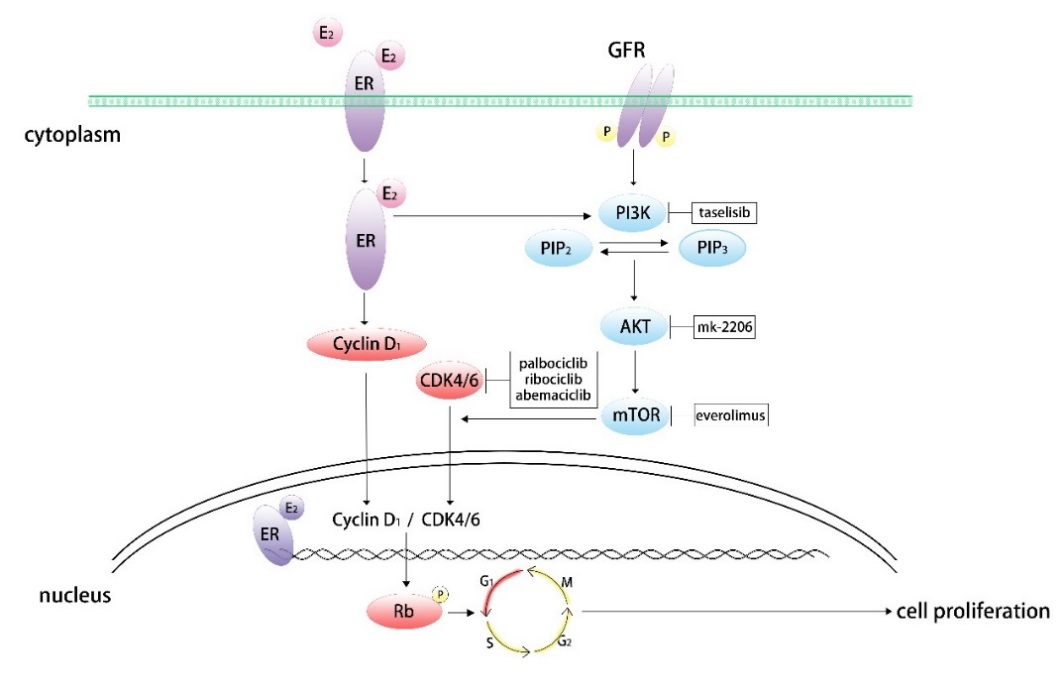 Figure 1 The crosstalk between estrogen receptor and growth factor receptor intracellular signaling pathways. Growth factor receptors (GFRs) activate the downstream PI3K/AKT/mTOR signaling pathway and the Cyclin D1/CDK4/6 complex, while the ER-E2 complex has the same effect[79]. The Cyclin D1/CDK4/6 complex drives cell proliferation by inducing Rb phosphorylation and promotes cell cycle from G1 phase to S phase in the nucleus[80]. Targeted agents against the CDK4/6 pathway and the PI3K/AKT/mTOR pathway can trigger cell cycle arrest and control tumor progression. ER: Estrogen receptor; GFR: Growth factor receptor; CDK4/6: Cyclin-dependent kinase; PI3K: Phosphatidylinositol 3-kinase; PIP2: Phosphatidylinositol 4,5-biphosphate; PIP3: Phosphatidylinositol triphosphate; mTOR: Mammalian target of rapamycin; Rb: Retinoblastoma protein.Table 1 Neoadjuvant endocrine therapy and neoadjuvant chemo-endocrine therapy as potential approaches in the neoadjuvant settingsNAE: Neoadjuvant endocrine therapy; NAC: Neoadjuvant chemotherapy; NCET: Neoadjuvant chemo-endocrine therapy; EXE: Exemestane; ANA: Anastrozole; LET: Letrozole; OR: Objective response; BCS: Breast-conserving surgery.Table 2 The optimal duration and optimal endocrine agents of neoadjuvant endocrine therapyER: Estrogen receptor; PR: Progesterone receptor; EXE: Exemestane; ANA: Anastrozole; LET: Letrozole; FUL: Fulvestrant; TAM: Tamoxifen; OR: Objective response; OFS: Ovarian function suppression; BCS: Breast-conserving surgery.Table 3 The optimal targeted agentsER: Estrogen receptor; PR: Progesterone receptor; LET: Letrozole; ANA: Anastrozole; PAL: Palbociclib; RIB: Ribociclib; OR: Objective response; CCCA: Complete cell-cycle arrest; pCR: Pathological complete response; BCS: Breast-conserving surgery.Table 4 Genomic assays to predict outcome in neoadjuvant endocrine therapyNAE: Neoadjuvant endocrine therapy; QRT-PCR: Quantitative real time polymerase chain reaction; IHC: Immunohistochemistry.Clinical trialTreatment arms (n)DurationPrimary endpointORRBCS rateSemiglazov et al[16], 2007(A) NAE: EXE 25 mg/d or ANA 1 mg/d (121); (B) NAC: doxorubicin 60 mg/m2 pluspaclitaxel 200 mg/m2 (118)3 moOR by clinical palpation64% vs 64% (P > 0.5)33% vs 24（P = 0.58）Alba et al[5], 2012(A) NAE: EXE 25 mg/d (41-47); (B) NAC: Epirubicin 90 mg/m2 plus cyclophosphamide 600 mg/m2 then docetaxel 100 mg/ m2 (EC-T) (41-48)24 wkOR by MRI48% vs 66% (P = 0.075)56% vs 47 (P = 0.2369)Palmieri et al[17],2014 (NEOCENT)(A) NAE: LET 2.5 mg/d (22); (B) NAC: 5-fluorouracil 500 mg/m2, epirubicin 100 mg/m2 plus cyclophosphamide 500 mg/m2 (FE100C) (22)18-23 wkOR by ultrasound and mammography59.1% vs 54.5% (P = 0.32)Nakayama et al[18], 2018 (Neo-ACET BC)(A) NAE: ANA 1mg/d (29); (B) NCET: ANA 1mg/d plus tegafur/uracil (UFT) 270 mg/m2 (28)24 wkOR by MRI and CT39.3% vs 14.3% (P = 0.0683)Sato et al[19], 2018(A) NAE: EXE 25mg/d (14); (B) NCET: EXE 25 mg/d plus cyclophosphamide 50 mg/d (42)24 wkOR by clinical palpation85% vs 54% (at weeks 24); 71% vs 71% (at weeks 36)No increased rate shownMohammadianpanah et al [20], 2012(A) NCT: 5-fluorouracil 600 mg/m2, doxorubicin 60 mg/m2, and cyclophosphamide 600 mg/m2 (FAC) (51); (B) NCET: letrozole 2.5 mg/d plus FAC (50)9–13 wkOR by clinical palpation10.2% vs 25.5% (P = 0.049)Yu et al[21], 2019 (CSCSG-036)(A) NCT: EC-T or FEC-T (124); (B) NCET: letrozole 2.5 mg/d plus EC-T or FEC-T (Tleuprorelin) (125)8-9 wkOR by MRI72.6% vs 84.8% (P = 0.02)Clinical trialPatient characteristicsTreatment arms (n)DurationPrimary endpointORRBCS rateKrainick-Strobel et al[23], 2008ER+ and/or PR+; PostmenopausalLET 2.5 mg/d (33)4-8 moOR by clinical palpation,mammography, ultrasound,and BCS55% vs 24% at 4 and > 4 mo71% vs 80% at 4 and > 4 moFontein et al[25], 2014ER+; PostmenopausalEXE (102)3 mo vs 6 moOR by clinical palpation at 3 and 6 months58.7% vs 68.3%61.8% vs 70.6% (P = 0.012)Carpenter et al[22], 2014ER+ and/or PR+; PostmenopausalLET 2.5 mg/d (146)3–12 moOptimal duration to permit BCS-7.5 moEiermann et al[7], 2001 (PO24)ER+ and/or PR+; Postmenopausal(A) LET 2.5 mg/d (162); (B) TAM 20 mg/d (223)4 moOR by clinical palpation55% vs 36% (P < 0.001)45% vs 35% (P = 0.022)Smith et al [26], 2005 (IMPACT)ER+; Postmenopausal(A) ANA 1 mg/d (113); (B) TAM 20 mg/d (108)12 wkOR by ultrasound37% vs 36% (P < 0.087)41% vs 31% (P = 0.23)Catalioth et al[27], 2006 (PROACT)ER+ and/or PR+; Postmenopausal(A) ANA 1 mg/d (228); (B) TAM 20 mg/d (223)3 moOR by ultrasound50.0% vs 46.2% (P = 0.037)38.1% vs 29.9% (P = 0.11)Semiglazov et al[16], 2015ER+ and/or PR+; Postmenopausal(A) EXE (76); (B) TAM (75)3 moOR by clinical palpation76.3% vs 40% (P = 0.05)36.8% vs 20% (P = 0.05)Kuter et al[29], 2012 (NEWEST)ER+; Postmenopausal(A) FUL 500 mg/mo (109); (B) FUL 250 mg/mo (102)16 wkExpression of Ki6717.4 vs 11.8% at week 4; 22.9 vs 20.6% at week 16-Quenel-Tueux et al[30], 2015ER+; Postmenopausal(A) ANA 1 mg/d (61); (B) FUL 500 mg/mo (59)6 moOR by clinical palpation58.9% vs 53.8%58.9% vs 50%Guarneri et al[31], 2014 (CARMINA 02)ER+ and/or PR+ Her2-; Postmenopausal(A) ANA 1 mg/d (59); (B) FUL 500 mg/mo (57)6 moOR by clinical palpation52.6% vs 36.8%57.6% vs 50% (P = 0.5 not significant)Ellis et al[32], 2011 (ACOSOG Z1031)ER+ (Allred score 6-8) postmenopausalT2-T4cN0-3M0(A) EXE 25 mg/d（124）; (B) LET 2.5 mg/d (128); (C) ANA 1 mg/d（125）;16-18 wkOR by clinical palpation69.1% vs 62.9% vs 74.8%45.2% vs 40% vs 48.7%Torrisi et al[33], 2007ER+ T2-T4N0N2; premenopausalLET 2.5 mg/d plus GnRHa 11.25 mg/3 mo (32)4 moOR by clinical palpation50%47%Masuda et al [34], 2012 (STAGE)ER+ and/or PR+ Her2-; Premenopausal(A) ANA 1 mg/d (goseretin 3.6 mg/mo) (98); (B) TAM 20 mg/d (goseretin 3.6 mg/mo) (99)24 wkOR by ultrasound70.4% vs 50.5% (P = 0.004)85.7% vs 67.6%Dellapasqua et al[35], 2019 (TREND)ER+ and/or PR+ Her2-; Premenopausal(A) Triptorelin + letrozole (26); (B) degarelix + letrozole (25)6 moTime to optimal OFS46.2% vs 44.0%52.2% vs 42.3%Clinical trialTreatment arms (n)DurationPrimary endpointResponse ( Primary endpoint)Johnston et al[37], 2019 (PALLET)(A) LET 14 w (103); (B) LET 2 w followed by LET + PAL 12 w (68); (C) PAL 2 w followed by LET + PAL (69); (D) LET + PAL 14 w (67); LET：2.5 mg/d PAL: 125 mg/d14 wkClinical response by ultrasound and median log-fold change in Ki-67 expressionA vs B + C + D: 54.3% vs 49.5% (P = 0.2), -2.2 vs -4.1(P < 0.001)Ma et al[38], 2017 (NeoPalAna)ANA 1 mg/d (plus goserelin if premenopausal) followed by PAL 125 mg/d on C1D1 (50)5 moCCCA (Ki67 < 2.7%) on palbociclib plus anastrozoleC1D1 vs C1D15: 26% vs 87% (P < 0.001)Arnedos et al[40], 2018 (POP)(A) PAL 125 mg/d (74); (B) placebo (26)14 dAntiproliferative response, defined as lnKi67 < 1 at day five58% vs 12% (P < 0.001)Curigliano et al[42], 2016 (MONALEESA-1)(A) LET 2.5 mg/d (2); (B) LET 2.5 mg/d + RIB 400 mg/d (6); (C) LET 2.5 mg/d + RIB 600 mg/d (3)14 dmean decreases in the Ki67-positive cell fraction from baseline (A) 69% (range 38%-100%); (B) 96% (range 78%-100%); (C) 92% (range 75%-100%)Neo-MONARCH(A) ANA 2 w; (B) abemaciclib 2 w; (C) ANA + abemaciclib 2 w followed by ANA+ abemaciclib 12 w14 wkChanges in Ki67 expressionReduced Ki67 in patients 15% vs 59% vs 66% Ma et al[46], 2017ANA 1 mg/d (plus goserelin if premenopausal) followed by MK-2206 125 mg/w (16)4 mopCR rate0%Baselga et al[48], 2009(A) LET 2.5 mg/d+ placebo; (B) LET 2.5 mg/d+ everolimus 10 mg/d4 moOR by clinical palpation68.1% vs 59.1% (P = 0.062)Genomic assayGene numberGenomic informationMethodCurrent results in NAEReferencesOncotype DX®21 (16+5)Proliferative-related genes: Ki67 AURKA, BIRC5, CCNB1, MYBL2QRT-PCRRecurrence score; low RS results imply a greater likelihood of response to NAE [62-63]Oncotype DX®21 (16+5)Invasive-related genes: MMP11, CTSL2QRT-PCRRecurrence score; low RS results imply a greater likelihood of response to NAE [62-63]Oncotype DX®21 (16+5)Estrogen-related genes: ESR1, PGR, BCL2, SCUBE2QRT-PCRRecurrence score; low RS results imply a greater likelihood of response to NAE [62-63]Oncotype DX®21 (16+5)HER2-related genes: ERBB2, GRB7QRT-PCRRecurrence score; low RS results imply a greater likelihood of response to NAE [62-63]Oncotype DX®21 (16+5)Other genes: GSTM1, CD68, BAG1QRT-PCRRecurrence score; low RS results imply a greater likelihood of response to NAE [62-63]Oncotype DX®21 (16+5)Reference genes: ACTB, GAPDH, RPLPO, GUS, TFRCQRT-PCRRecurrence score; low RS results imply a greater likelihood of response to NAE [62-63]EndoPredict (EP)12 (8+4)Proliferative-related genes: BIRC5, UBE2C, DHCR7QRT-PCRLower genomic risk related to favorable response.[69]EndoPredict (EP)12 (8+4)Estrogen-related genes: RBBP8, IL6ST, AZGP1, MGP, STC2QRT-PCRLower genomic risk related to favorable response.[69]EndoPredict (EP)12 (8+4)Reference genes: CALM1, OAZ1, RPL37A, HBBQRT-PCRLower genomic risk related to favorable response.[69]MammaPrint (and BluepPrint)70AA555029_RC, ALDH4A1, AP2B1, AYTL2, BBC3, C16orf61, C20orf46, C9orf30, CCNE2, CDC42BPA, CDCA7, CENPA, COL4A2, DCK, DIAPH3, DTL, EBF4, ECT2, EGLN1, ESM1, EXT1, etc.Microarray analysisDistinguish breast cancer subtypes; luminal-subtype patients have a promising prognosis [73]Four-gene predictive model4Proliferative-related genes: ASPM and MCM4QRT-PCR or IHCAssociated to RFS and BCS[75]Four-gene predictive model4Immune-related gene: IL6STQRT-PCR or IHCAssociated to RFS and BCS[75]Four-gene predictive model4Apoptosis induction-related gene: NGFRAP1QRT-PCR or IHCAssociated to RFS and BCS[75]